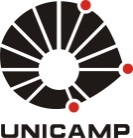 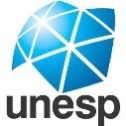 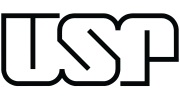 Application for the Ph.D. Program in Bioenergy*This application form must be filled out and sent by email to pipgbioenergia.ipben@unesp.br, attached together with the required documents.Allfields are mandatory.I hereby declare that I am aware that: the list of applicants admitted into the admission process will be informed exclusively in the program’s website (http://sites.usp.br/phdbioenergy/) and no personal written notification will be provided to non-admitted applicants. If admitted, the end date of my current undergraduate or graduate course, if any, must be prior to this program’s last enrollment day.Date:     SignatureUniversity of São Paulo - USPUniversity of Campinas - UNICAMPUniversidade Estadual Paulista - UNESPChoose University:         USP                      UNICAMP                     UNESP  Choose University:         USP                      UNICAMP                     UNESP  Choose University:         USP                      UNICAMP                     UNESP  Choose University:         USP                      UNICAMP                     UNESP  Choose University:         USP                      UNICAMP                     UNESP  Choose University:         USP                      UNICAMP                     UNESP  Choose University:         USP                      UNICAMP                     UNESP  Choose University:         USP                      UNICAMP                     UNESP  Choose University:         USP                      UNICAMP                     UNESP  Choose University:         USP                      UNICAMP                     UNESP  Choose University:         USP                      UNICAMP                     UNESP  Choose University:         USP                      UNICAMP                     UNESP  Choose University:         USP                      UNICAMP                     UNESP  Choose University:         USP                      UNICAMP                     UNESP  Click above and insert a photoClick above and insert a photoClick above and insert a photoClick above and insert a photoClick above and insert a photoClick above and insert a photoFull Name:     Advisor:     Research Line:     Full Name:     Advisor:     Research Line:     Full Name:     Advisor:     Research Line:     Full Name:     Advisor:     Research Line:     Full Name:     Advisor:     Research Line:     Full Name:     Advisor:     Research Line:     Full Name:     Advisor:     Research Line:     Full Name:     Advisor:     Research Line:     Full Name:     Advisor:     Research Line:     Full Name:     Advisor:     Research Line:     Full Name:     Advisor:     Research Line:     Full Name:     Advisor:     Research Line:     Full Name:     Advisor:     Research Line:     Full Name:     Advisor:     Research Line:     Full Name:     Advisor:     Research Line:     Click above and insert a photoClick above and insert a photoClick above and insert a photoClick above and insert a photoClick above and insert a photoClick above and insert a photoDegree:Ph.D.Direct Ph.D. (for students without M.Sc.)Degree:Ph.D.Direct Ph.D. (for students without M.Sc.)Degree:Ph.D.Direct Ph.D. (for students without M.Sc.)Degree:Ph.D.Direct Ph.D. (for students without M.Sc.)Degree:Ph.D.Direct Ph.D. (for students without M.Sc.)Degree:Ph.D.Direct Ph.D. (for students without M.Sc.)Degree:Ph.D.Direct Ph.D. (for students without M.Sc.)Degree:Ph.D.Direct Ph.D. (for students without M.Sc.)Degree:Ph.D.Direct Ph.D. (for students without M.Sc.)Degree:Ph.D.Direct Ph.D. (for students without M.Sc.)Degree:Ph.D.Direct Ph.D. (for students without M.Sc.)Degree:Ph.D.Direct Ph.D. (for students without M.Sc.)Degree:Ph.D.Direct Ph.D. (for students without M.Sc.)Degree:Ph.D.Direct Ph.D. (for students without M.Sc.)Degree:Ph.D.Direct Ph.D. (for students without M.Sc.)Click above and insert a photoClick above and insert a photoClick above and insert a photoHave you requested a scholarship?Intend to request?If affirmative,from which organisation:      Have you requested a scholarship?Intend to request?If affirmative,from which organisation:      Have you requested a scholarship?Intend to request?If affirmative,from which organisation:      Have you requested a scholarship?Intend to request?If affirmative,from which organisation:      Have you requested a scholarship?Intend to request?If affirmative,from which organisation:      Have you requested a scholarship?Intend to request?If affirmative,from which organisation:      Have you requested a scholarship?Intend to request?If affirmative,from which organisation:      Have you requested a scholarship?Intend to request?If affirmative,from which organisation:      Have you requested a scholarship?Intend to request?If affirmative,from which organisation:      Have you requested a scholarship?Intend to request?If affirmative,from which organisation:      Have you requested a scholarship?Intend to request?If affirmative,from which organisation:      Have you requested a scholarship?Intend to request?If affirmative,from which organisation:      Have you requested a scholarship?Intend to request?If affirmative,from which organisation:      Have you requested a scholarship?Intend to request?If affirmative,from which organisation:      Have you requested a scholarship?Intend to request?If affirmative,from which organisation:      Click above and insert a photoClick above and insert a photoClick above and insert a photoPersonal InformationPersonal InformationPersonal InformationPersonal InformationPersonal InformationPersonal InformationPersonal InformationPersonal InformationPersonal InformationPersonal InformationPersonal InformationPersonal InformationPersonal InformationPersonal InformationPersonal InformationPersonal InformationPersonal InformationPersonal InformationMother’s Name:       Mother’s Name:       Mother’s Name:       Mother’s Name:       Mother’s Name:       Mother’s Name:       Mother’s Name:       Mother’s Name:       Mother’s Name:       Mother’s Name:       Mother’s Name:       Mother’s Name:       Mother’s Name:       Mother’s Name:       Mother’s Name:       Mother’s Name:       Mother’s Name:       Mother’s Name:       Father’s Name:      Father’s Name:      Father’s Name:      Father’s Name:      Father’s Name:      Father’s Name:      Father’s Name:      Father’s Name:      Father’s Name:      Father’s Name:      Father’s Name:      Father’s Name:      Father’s Name:      Father’s Name:      Father’s Name:      Father’s Name:      Father’s Name:      Father’s Name:      Place of Birth (City/State or Province/Country):      Place of Birth (City/State or Province/Country):      Place of Birth (City/State or Province/Country):      Place of Birth (City/State or Province/Country):      Place of Birth (City/State or Province/Country):      Place of Birth (City/State or Province/Country):      Place of Birth (City/State or Province/Country):      Place of Birth (City/State or Province/Country):      Place of Birth (City/State or Province/Country):      Place of Birth (City/State or Province/Country):      Place of Birth (City/State or Province/Country):      Place of Birth (City/State or Province/Country):      Place of Birth (City/State or Province/Country):      Date of Birth (dd/mm/yyyy):      Date of Birth (dd/mm/yyyy):      Date of Birth (dd/mm/yyyy):      Date of Birth (dd/mm/yyyy):      Date of Birth (dd/mm/yyyy):      Nationality:     Nationality:     Nationality:     Nationality:     Nationality:     Nationality:     Nationality:     Nationality:     Nationality:     Marital Status:     Gender (M/F):   Marital Status:     Gender (M/F):   Marital Status:     Gender (M/F):   Marital Status:     Gender (M/F):   Marital Status:     Gender (M/F):   Marital Status:     Gender (M/F):   Marital Status:     Gender (M/F):   Marital Status:     Gender (M/F):   E-mail:     E-mail:     E-mail:     E-mail:     E-mail:     E-mail:     E-mail:     E-mail:     E-mail:     Phone: (      )      Phone: (      )      Phone: (      )      Phone: (      )      Phone: (      )      Phone: (      )      Phone: (      )      Phone: (      )      Mailing Address:     Mailing Address:     Mailing Address:     Mailing Address:     Mailing Address:     Mailing Address:     Mailing Address:     Mailing Address:     Mailing Address:     Zip Code:     Zip Code:     Zip Code:     Zip Code:     Zip Code:     Zip Code:     Zip Code:     Zip Code:     City:     State:  City:     State:  City:     State:  City:     State:  City:     State:  City:     State:  City:     State:  City:     State:  City:     State:  Country:     Country:     Country:     Country:     Country:     Country:     Country:     Country:     For Brazilian ApplicantsFor Brazilian ApplicantsFor Brazilian ApplicantsFor Brazilian ApplicantsFor Brazilian ApplicantsFor Brazilian ApplicantsFor Brazilian ApplicantsFor Brazilian ApplicantsFor Brazilian ApplicantsRG:       CPF:      RG:       CPF:      RG:       CPF:      Issuing Authority/State:      Date of Issue:      Issuing Authority/State:      Date of Issue:      Issuing Authority/State:      Date of Issue:      Issuing Authority/State:      Date of Issue:      Issuing Authority/State:      Date of Issue:      Issuing Authority/State:      Date of Issue:      Issuing Authority/State:      Date of Issue:      Issuing Authority/State:      Date of Issue:      Issuing Authority/State:      Date of Issue:      Issuing Authority/State:      Date of Issue:      Issuing Authority/State:      Date of Issue:      For ForeignApplicantsFor ForeignApplicantsFor ForeignApplicantsFor ForeignApplicantsFor ForeignApplicantsFor ForeignApplicantsFor ForeignApplicantsFor ForeignApplicantsFor ForeignApplicantsPassport:     	Passport:     	Passport:     	Passport:     	Passport:     	Issuing Authority:      Issuing Authority:      Issuing Authority:      Issuing Authority:      Issuing Authority:      Issuing Authority:      Country of Issue:      Country of Issue:      Country of Issue:      Country of Issue:      Country of Issue:      Country of Issue:      Country of Issue:      Date of  Issue:      Date of  Issue:      Date of  Issue:      Date of  Issue:      Date of  Issue:      Date of Arrival in Brazil:      Date of Arrival in Brazil:      Date of Arrival in Brazil:      Date of Arrival in Brazil:      Date of Arrival in Brazil:      Date of Arrival in Brazil:      Expiration Date:      Expiration Date:      Expiration Date:      Expiration Date:      Expiration Date:      Expiration Date:      Expiration Date:      Professional InformationProfessional InformationProfessional InformationProfessional InformationProfessional InformationProfessional InformationProfessional InformationProfessional InformationProfessional InformationProfessional InformationProfessional InformationProfessional InformationProfessional InformationProfessional InformationProfessional InformationProfessional InformationProfessional InformationProfessional InformationAre you employed? Name of Employer:      Are you employed? Name of Employer:      Are you employed? Name of Employer:      Are you employed? Name of Employer:      Are you employed? Name of Employer:      Are you employed? Name of Employer:      Are you employed? Name of Employer:      Are you employed? Name of Employer:      Are you employed? Name of Employer:      Are you employed? Name of Employer:      Position:      Position:      Position:      Position:      Position:      Position:      Position:      Position:      Address:      Zip Code:     Address:      Zip Code:     Address:      Zip Code:     Address:      Zip Code:     Address:      Zip Code:     Address:      Zip Code:     Address:      Zip Code:     Address:      Zip Code:     Address:      Zip Code:     Address:      Zip Code:     Address:      Zip Code:     Address:      Zip Code:     Address:      Zip Code:     Address:      Zip Code:     Address:      Zip Code:     Address:      Zip Code:     Address:      Zip Code:     City:     State/Province:      City:     State/Province:      City:     State/Province:      City:     State/Province:      City:     State/Province:      City:     State/Province:      City:     State/Province:      Country:     Country:     Country:     Country:     Country:     Country:     Country:     Phone: (      )      Phone: (      )      Phone: (      )      Phone: (      )      If you are selected, will you keep the job?	If you are selected, will you keep the job?	If you are selected, will you keep the job?	If you are selected, will you keep the job?	If you are selected, will you keep the job?	If you are selected, will you keep the job?	Previous Courses Already CompletedPrevious Courses Already CompletedPrevious Courses Already CompletedPrevious Courses Already CompletedPrevious Courses Already CompletedPrevious Courses Already CompletedPrevious Courses Already CompletedPrevious Courses Already CompletedPrevious Courses Already CompletedPrevious Courses Already CompletedPrevious Courses Already CompletedPrevious Courses Already CompletedPrevious Courses Already CompletedPrevious Courses Already CompletedPrevious Courses Already CompletedPrevious Courses Already CompletedPrevious Courses Already CompletedPrevious Courses Already CompletedUniversity, Faculty or CollegeCourseCourseLevel (Undergraduation/Master/  PhD/etc.)Level (Undergraduation/Master/  PhD/etc.)Level (Undergraduation/Master/  PhD/etc.)Level (Undergraduation/Master/  PhD/etc.)Place (City/State or Province/Country)Place (City/State or Province/Country)Place (City/State or Province/Country)Place (City/State or Province/Country)Period (Month / Year)Period (Month / Year)Period (Month / Year)Period (Month / Year)Name of the title Obtained (B.Sc., M.Sc., Ph.D.,etc)Name of the title Obtained (B.Sc., M.Sc., Ph.D.,etc)University, Faculty or CollegeCourseCourseLevel (Undergraduation/Master/  PhD/etc.)Level (Undergraduation/Master/  PhD/etc.)Level (Undergraduation/Master/  PhD/etc.)Level (Undergraduation/Master/  PhD/etc.)Place (City/State or Province/Country)Place (City/State or Province/Country)Place (City/State or Province/Country)Place (City/State or Province/Country)StartStartEndEndName of the title Obtained (B.Sc., M.Sc., Ph.D.,etc)Name of the title Obtained (B.Sc., M.Sc., Ph.D.,etc)Parecer da Comissão/ConselhoLocal do ProgramaParecer e Homologação da Comissão Executiva do Programa (CE)Resultado Final:          Deferido                   IndeferidoComentários: ________________________________________        ____________________________________________________________________________________________________________________________________________________________Ass. Coord. Local do ProgramaDataResultado Final:          Deferido                   IndeferidoComentários: _______________________________________________        ______________________________________________________________________________________________________________________________________________________________________________  Ass. Pres. Comissão Executiva                                                  Data